PELI Case trolley n.2:Neutral filter (fragile)Thunderbolt Expansion Chassis with Display Port (CMOS sensor graphic card)Mains power cable + graphic card power supplyUSBc to USBc cable to connect the graphic card enclosure to a laptopTravel network switchNetwork switch power cable: USB to barrel power connector Short ethernet cable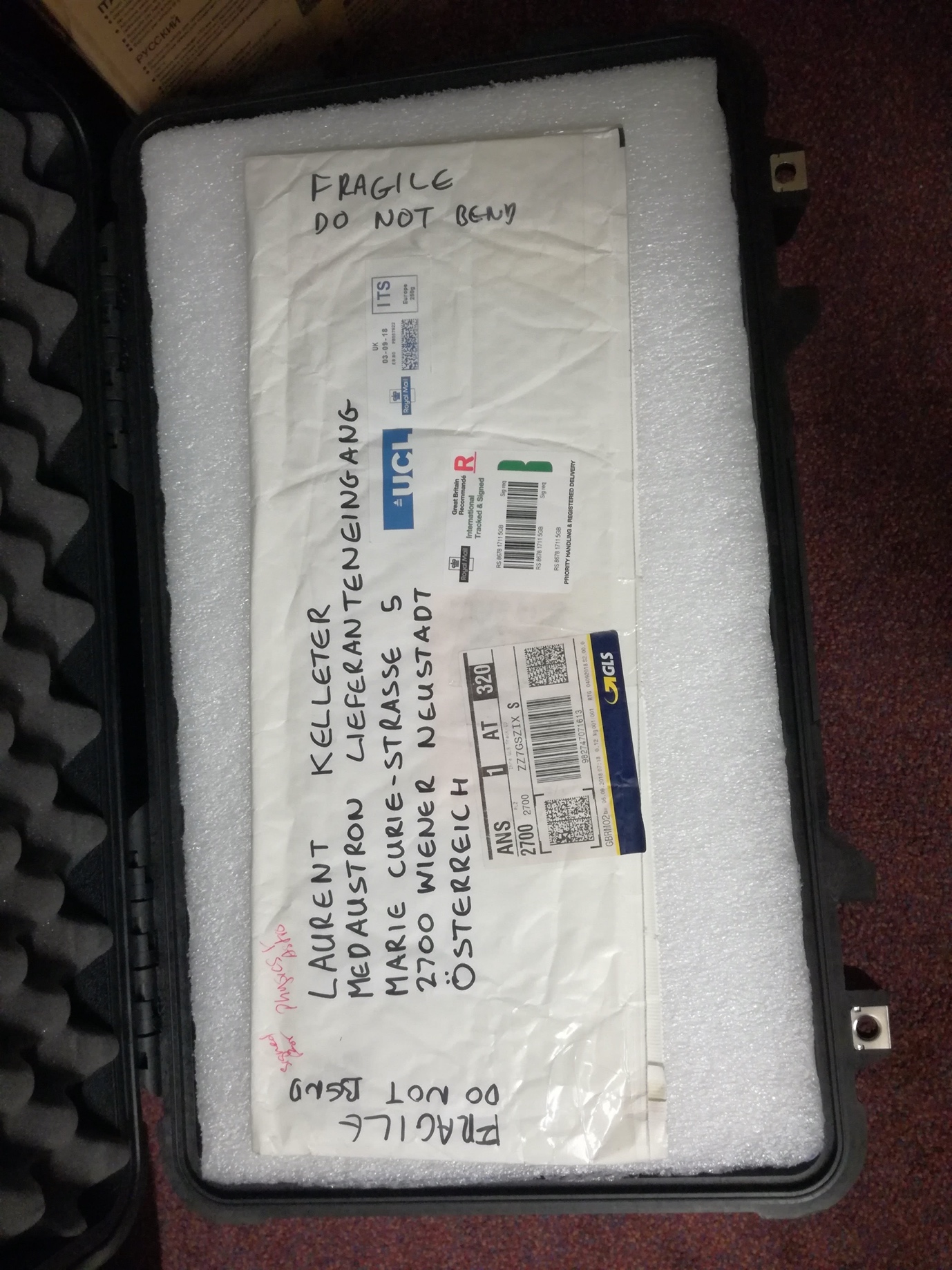 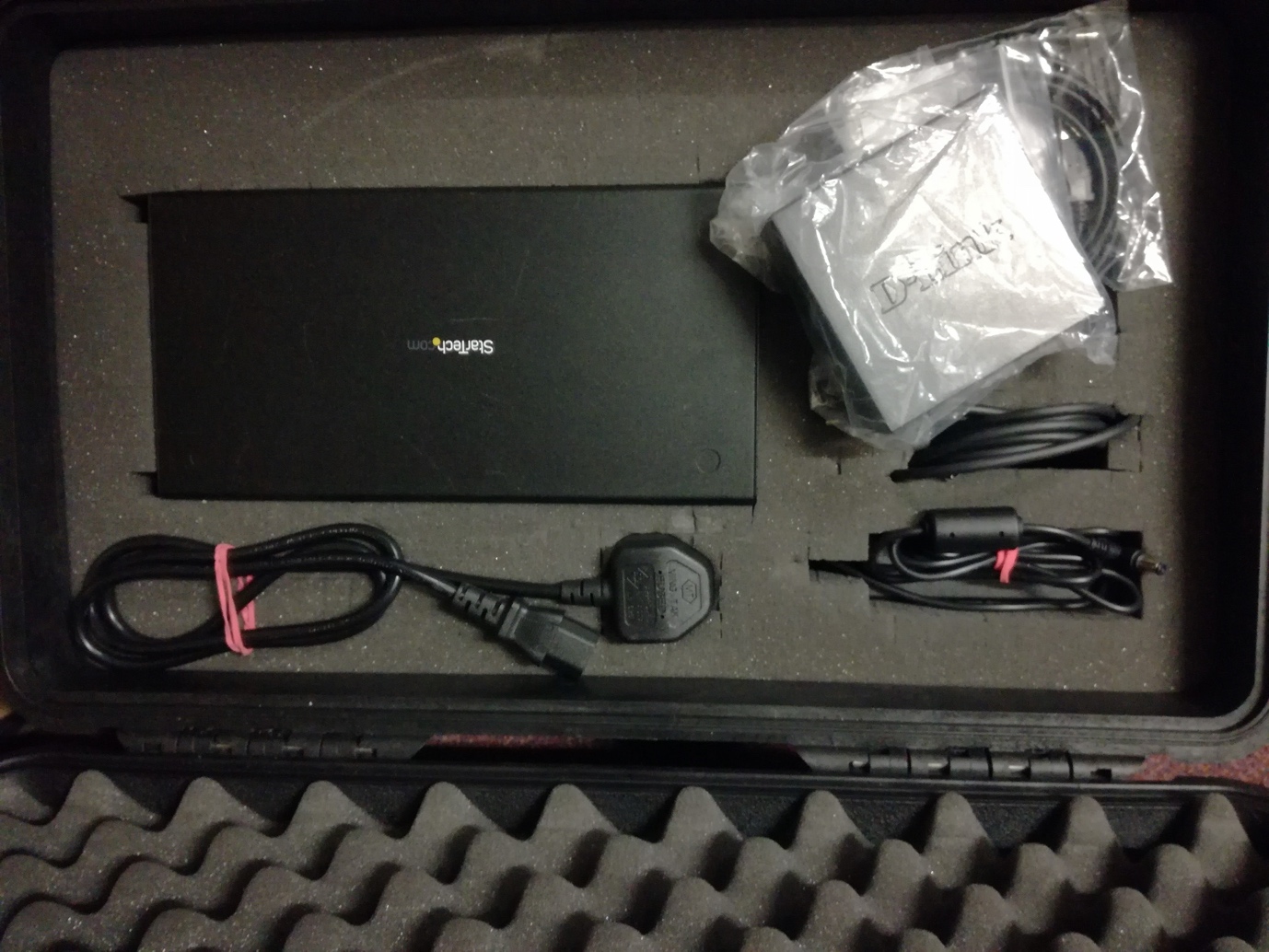 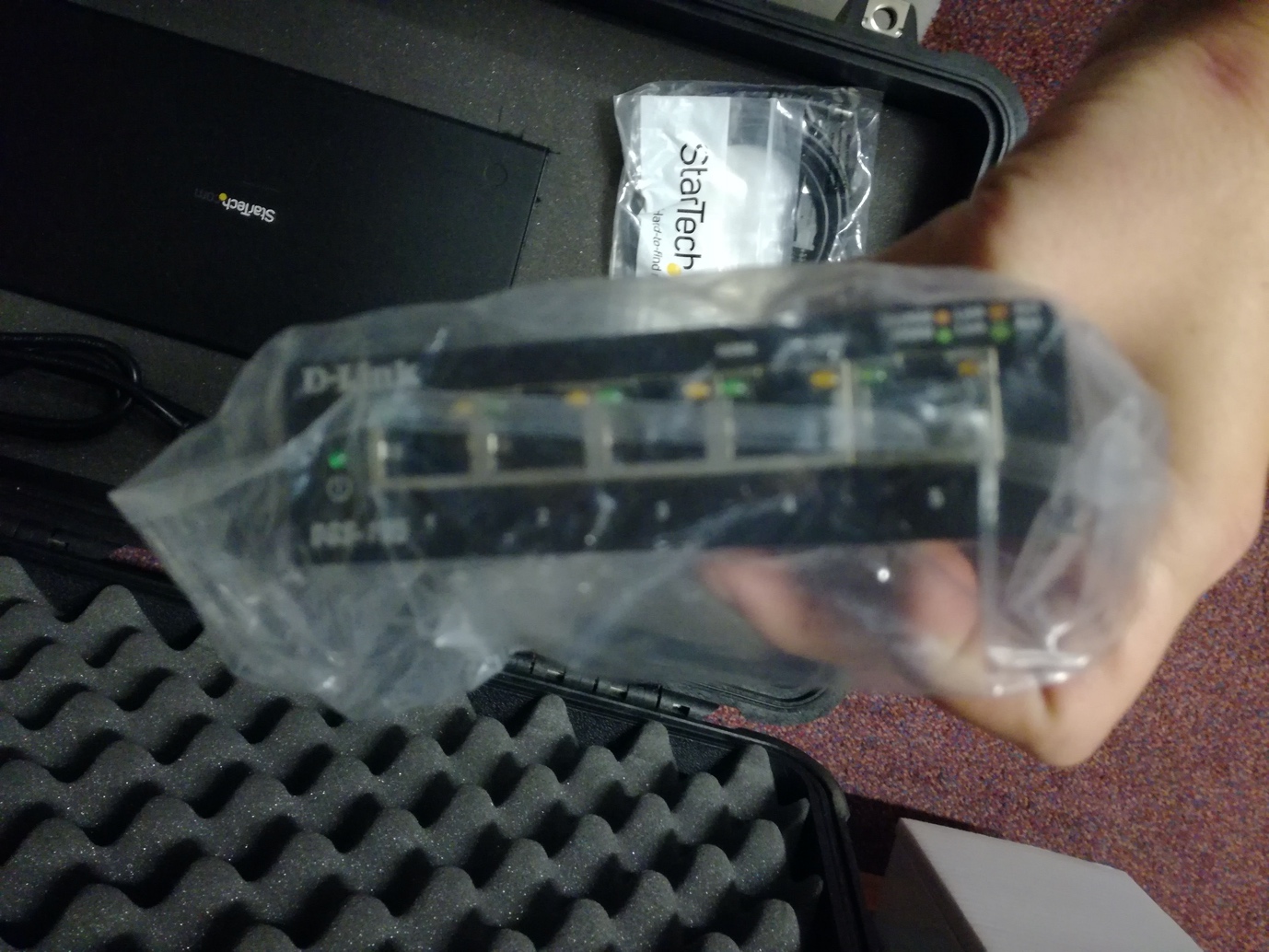 